26 февраля 2015 года - открытие клуба "Патриот". Торжественно принимаем в ряды клуба лучших спортсменов школы, активистов. Командир отряда Куракин  Николай. В клуб вступили  ученики 9 класса  Фищук Максим  и Попова Анастасия, ученики 10 класса Жуков Александр и Паламодов Илья, ученики 8 класса Третьякова Екатерина, Саратова Маргарита, Головкова Ксения ,ученики 7 класса = Дорофеев Виктор и Чупраков  Никита.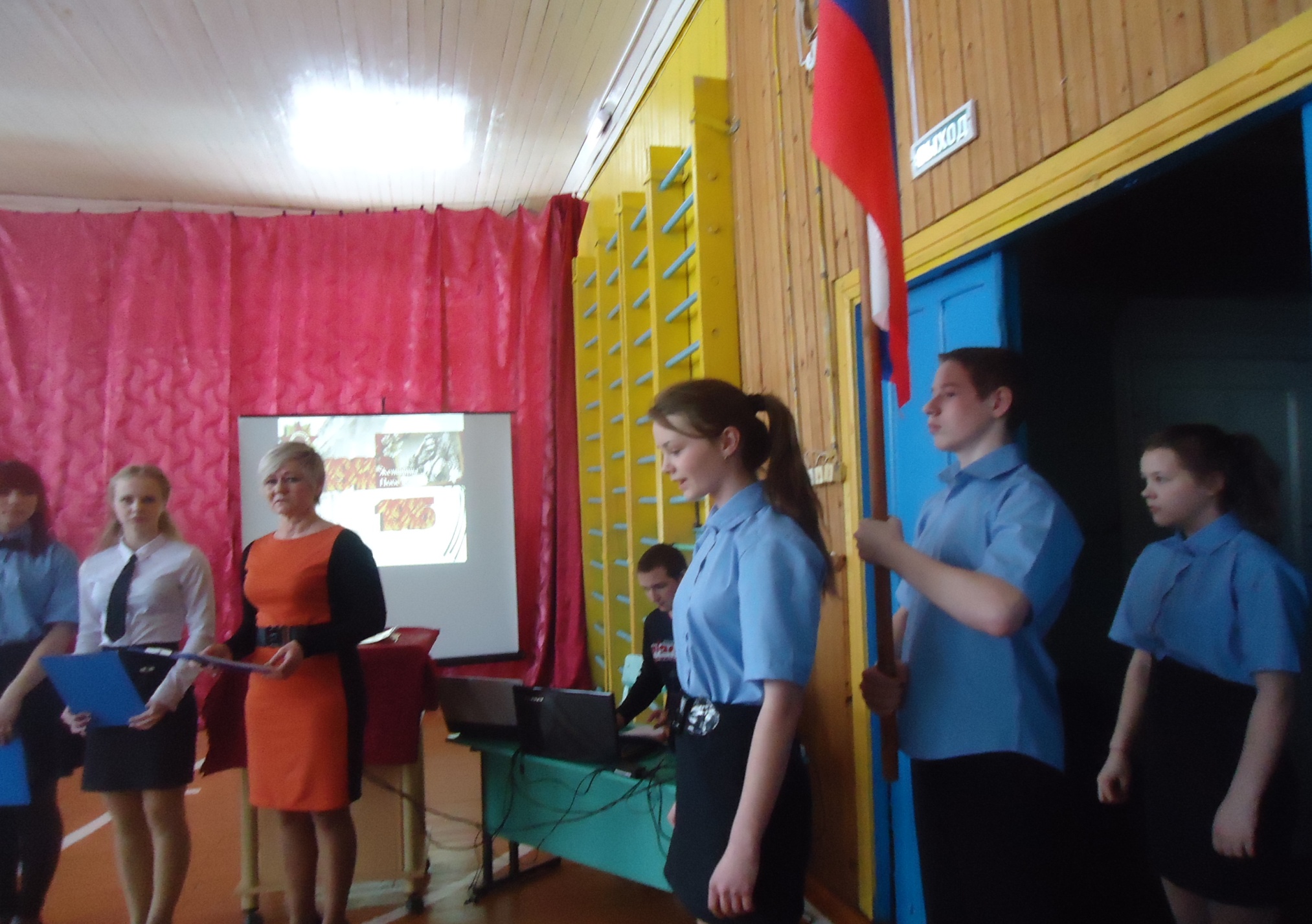 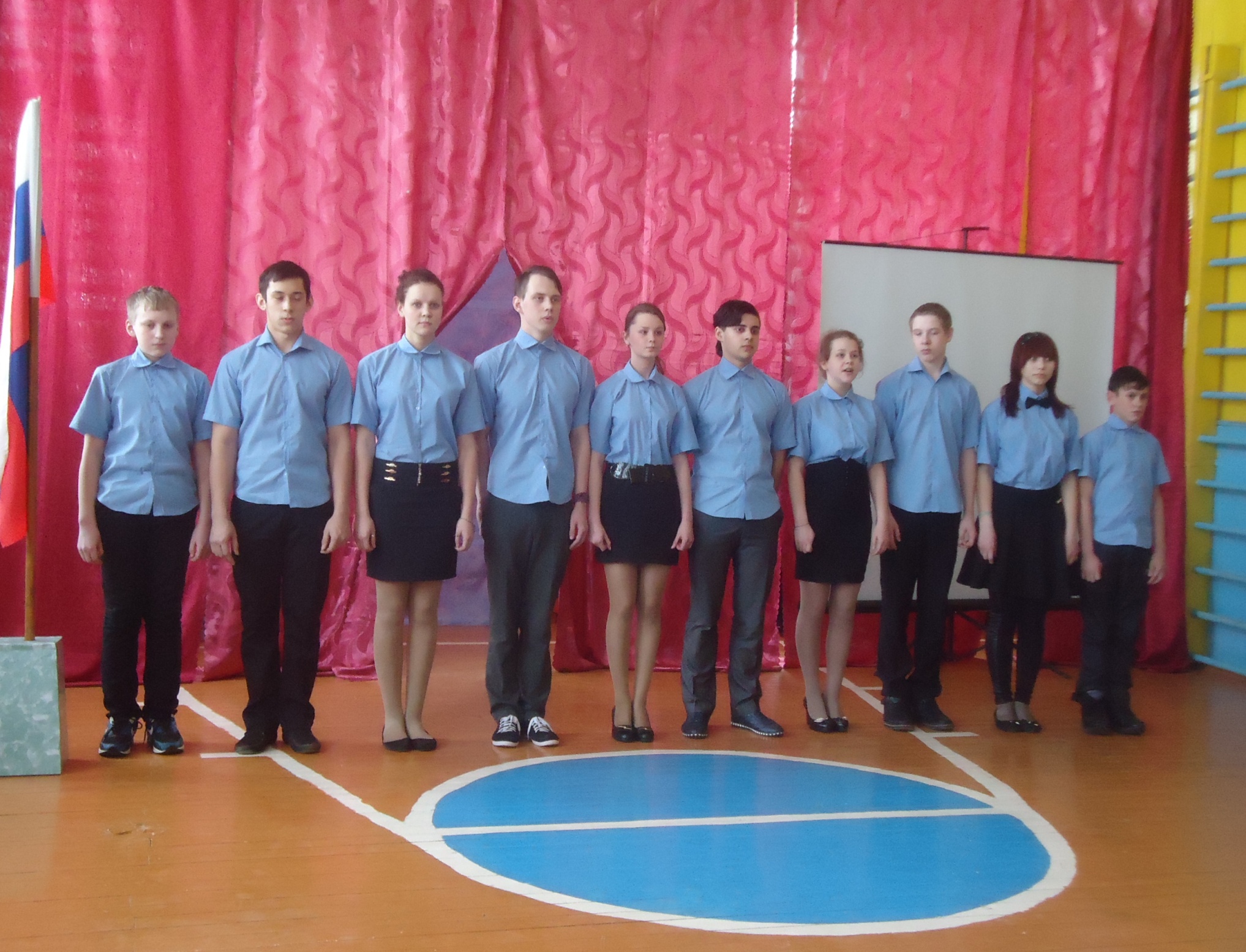 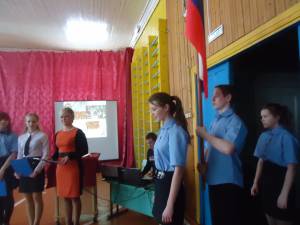 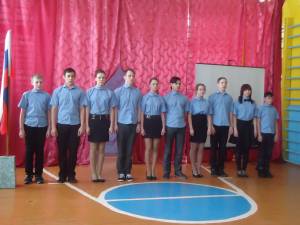 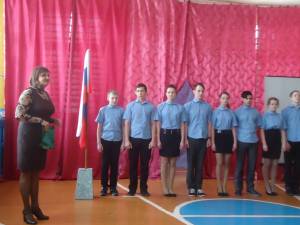 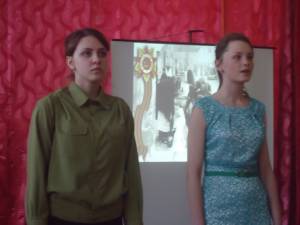 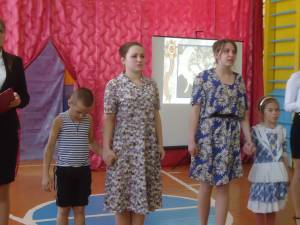 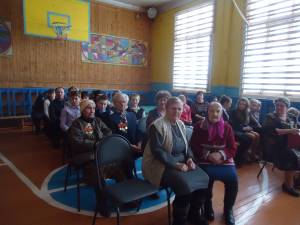 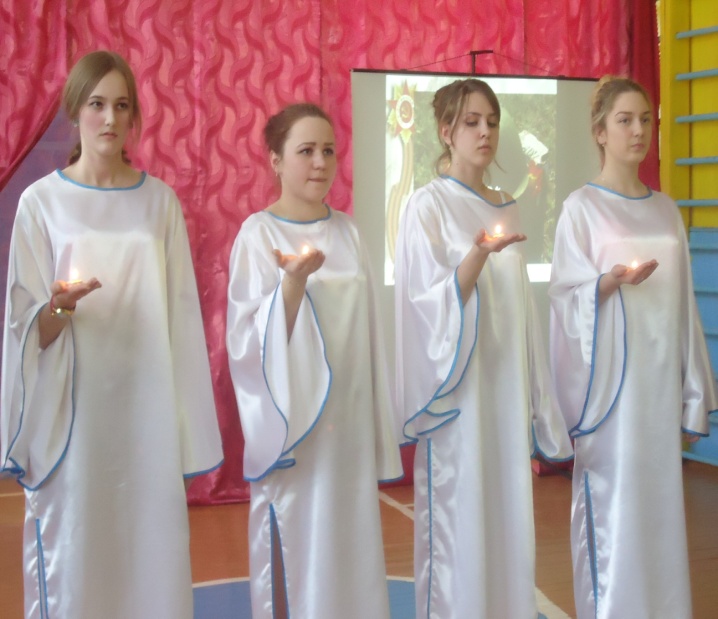 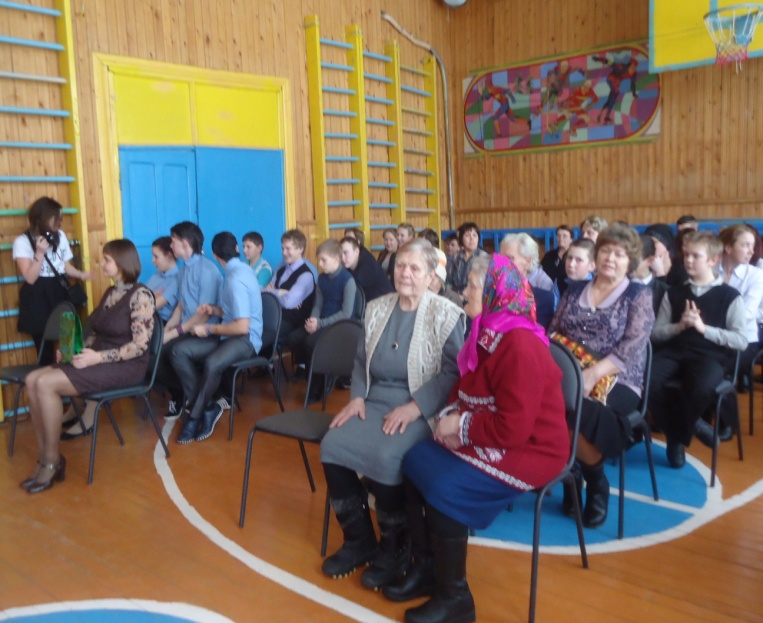 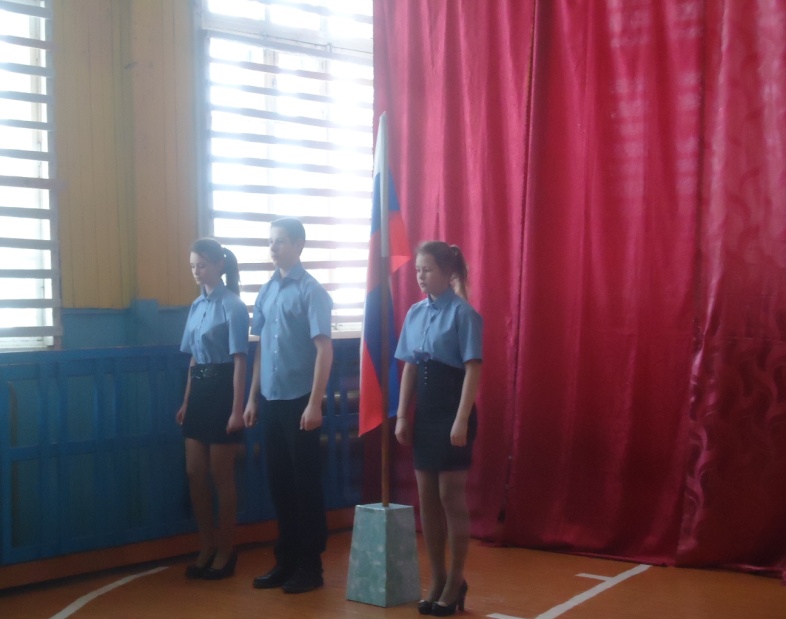 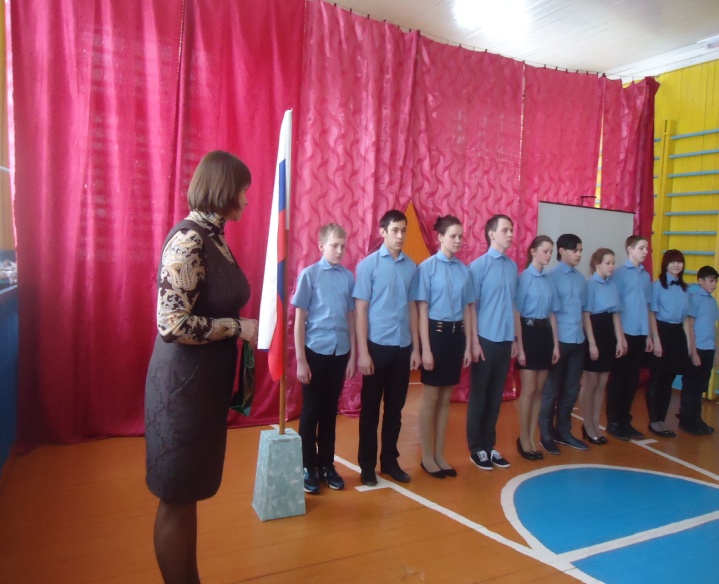 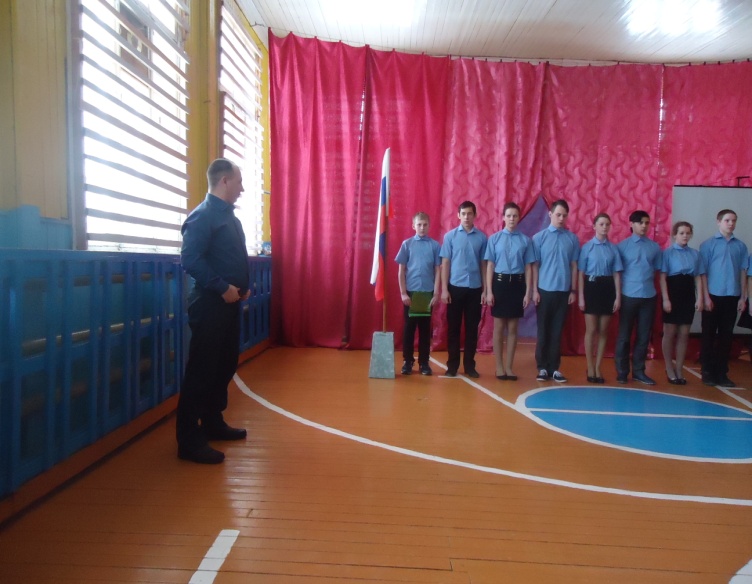 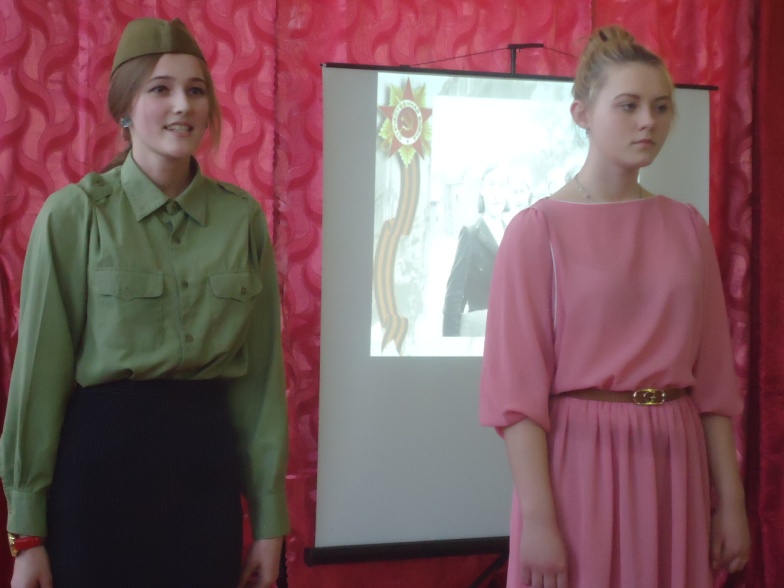 